Summary of Patient’s Record:Family History (if relevant)*Relevant PMH«PROBLEMS»*Repeat Medication«REPEATS»Allergies«DRUG_ALLERGY»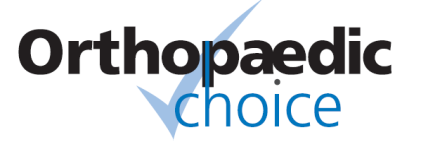 Southern Health NHS Foundation TrustLymington New Forest HospitalWellworthy RoadHants SO41 8QDTel:  0300 003 0806Age 16 + service onlyREFERRAL FORMUPPER LIMBREFERRAL FORMUPPER LIMB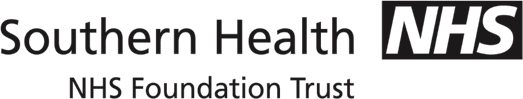 Southern Health NHS Foundation TrustLymington New Forest HospitalWellworthy RoadHants SO41 8QDTel:  0300 003 0806Age 16 + service only Urgent	 Non-Urgent Shoulder 	 Elbow 	 Wrist/hand   DIRECT CONSULTANT OPINION REQUESTED Urgent	 Non-Urgent Shoulder 	 Elbow 	 Wrist/hand   DIRECT CONSULTANT OPINION REQUESTED Urgent	 Non-Urgent Shoulder 	 Elbow 	 Wrist/hand   DIRECT CONSULTANT OPINION REQUESTEDForename: «PATIENT_Forename1»Surname: «PATIENT_Surname»Address: «PATIENT_BlockAddress»Patient consent to leave a message? Home No:     «PATIENT_Main_Comm_No»Work No:   «PATIENT_Alt_Comm_No»Mobile No: «PATIENT_Mobile_No»When is the best time to call?          Email:          The service strives to contact patients as quickly as possible.  Please help us by providing as many contact details as possible.Sex: «PATIENT_Sex»    DoB: «PATIENT_Date_of_Birth»NHS no: «PATIENT_Current_NHS_Number»UBRN No:     «REFERRAL_UBRN»Hospital No:     «REFERRAL_Hospital_number»Previous Name: «PATIENT_Previous_Surname»    Occupation:Sex: «PATIENT_Sex»    DoB: «PATIENT_Date_of_Birth»NHS no: «PATIENT_Current_NHS_Number»UBRN No:     «REFERRAL_UBRN»Hospital No:     «REFERRAL_Hospital_number»Previous Name: «PATIENT_Previous_Surname»    Occupation:Registered GP: «PATIENT_Registered_GP»Referring GP: «REFERRAL_Clinician»Surgery address:«PRACTICE_BlockAddress»E-mail:           Phone:     «PRACTICE_Main_Comm_No»Fax: «PRACTICE_Fax_No» Date of Referral: «SYSTEM_Date»MINIMUM CLINICAL DATA SET: THE FIELDS MARKED * BELOW MUST BE COMPLETED FOR REFERRAL TO BE ACCEPTED. BMI IS ESSENTIAL FOR ALL REFERRALSMINIMUM CLINICAL DATA SET: THE FIELDS MARKED * BELOW MUST BE COMPLETED FOR REFERRAL TO BE ACCEPTED. BMI IS ESSENTIAL FOR ALL REFERRALSMINIMUM CLINICAL DATA SET: THE FIELDS MARKED * BELOW MUST BE COMPLETED FOR REFERRAL TO BE ACCEPTED. BMI IS ESSENTIAL FOR ALL REFERRALSMINIMUM CLINICAL DATA SET: THE FIELDS MARKED * BELOW MUST BE COMPLETED FOR REFERRAL TO BE ACCEPTED. BMI IS ESSENTIAL FOR ALL REFERRALSSigns/Symptoms: MUST INCLUDE *DURATION, *SEVERITY, *SITE of problem and *LATERALITY*EFFECT ON FUNCTION (use of arm/hand etc):      *EFFECT ON SLEEP:      *ANY OCCUPATIONAL FACTORS:      Provisional diagnosis:      Signs/Symptoms: MUST INCLUDE *DURATION, *SEVERITY, *SITE of problem and *LATERALITY*EFFECT ON FUNCTION (use of arm/hand etc):      *EFFECT ON SLEEP:      *ANY OCCUPATIONAL FACTORS:      Provisional diagnosis:      Signs/Symptoms: MUST INCLUDE *DURATION, *SEVERITY, *SITE of problem and *LATERALITY*EFFECT ON FUNCTION (use of arm/hand etc):      *EFFECT ON SLEEP:      *ANY OCCUPATIONAL FACTORS:      Provisional diagnosis:      Signs/Symptoms: MUST INCLUDE *DURATION, *SEVERITY, *SITE of problem and *LATERALITY*EFFECT ON FUNCTION (use of arm/hand etc):      *EFFECT ON SLEEP:      *ANY OCCUPATIONAL FACTORS:      Provisional diagnosis:      *Current BMI ( latest): «PATIENT_BMI» (if reading not in last 6 months, please retake):      *Current BMI ( latest): «PATIENT_BMI» (if reading not in last 6 months, please retake):      *Current BMI ( latest): «PATIENT_BMI» (if reading not in last 6 months, please retake):      *Current BMI ( latest): «PATIENT_BMI» (if reading not in last 6 months, please retake):      *Previous relevant orthopaedic referrals:       Yes    No         Where:        Why:      *Previous relevant orthopaedic referrals:       Yes    No         Where:        Why:      *Previous relevant orthopaedic referrals:       Yes    No         Where:        Why:      *Previous relevant orthopaedic referrals:       Yes    No         Where:        Why:      *Previous treatment for lower limb pain (include dates and details)Physiotherapy:      Injections:              Surgical:                Pain clinic:             Podiatry:                *Previous treatment for lower limb pain (include dates and details)Physiotherapy:      Injections:              Surgical:                Pain clinic:             Podiatry:                *Current treatment for lower limb pain (including current medication)*Current treatment for lower limb pain (including current medication)*Test Results: (please attach)X ray/scans: what:      Where:      Blood tests: (if relevant)      *Test Results: (please attach)X ray/scans: what:      Where:      Blood tests: (if relevant)      *Test Results: (please attach)X ray/scans: what:      Where:      Blood tests: (if relevant)      *Test Results: (please attach)X ray/scans: what:      Where:      Blood tests: (if relevant)      Expectation of referral (GP and Patient) including surgical expectations etc:Expectation of referral (GP and Patient) including surgical expectations etc:Expectation of referral (GP and Patient) including surgical expectations etc:Expectation of referral (GP and Patient) including surgical expectations etc:Additional info, e.g. Practitioner safety, specific needs etc…: Additional info, e.g. Practitioner safety, specific needs etc…: Additional info, e.g. Practitioner safety, specific needs etc…: Additional info, e.g. Practitioner safety, specific needs etc…: 